环境监测技术人员网络培训班报名回执表请在报名表中正确填写“发票抬头”、“纳税人识别号”等信息，如无特殊情况，已开发票不予更换。单位名称邮寄证书地址联 系 人邮箱电话*培训人员姓 名性别职务身份证号身份证号移动电话*培训人员*培训人员*培训人员*培训人员*培训人员*培训人员汇款账号帐户名称：中国环境科学学会开户银行：中国光大银行北京礼士路支行银行账号：75010188000331250单位汇款请备注“第*期环境监测技术人员+几人培训费”。个人汇款请备注需要开具的发票抬头。帐户名称：中国环境科学学会开户银行：中国光大银行北京礼士路支行银行账号：75010188000331250单位汇款请备注“第*期环境监测技术人员+几人培训费”。个人汇款请备注需要开具的发票抬头。帐户名称：中国环境科学学会开户银行：中国光大银行北京礼士路支行银行账号：75010188000331250单位汇款请备注“第*期环境监测技术人员+几人培训费”。个人汇款请备注需要开具的发票抬头。帐户名称：中国环境科学学会开户银行：中国光大银行北京礼士路支行银行账号：75010188000331250单位汇款请备注“第*期环境监测技术人员+几人培训费”。个人汇款请备注需要开具的发票抬头。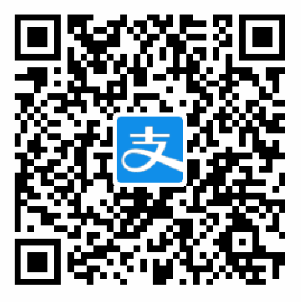 付款时请在备注栏填写：第*期环境监测技术人员+几人培训费  付款时请在备注栏填写：第*期环境监测技术人员+几人培训费  开具发票发票类型发票类型*增值税普通发票  *增值税普通发票  *增值税普通发票  *增值税普通发票  开具发票发票抬头发票抬头开具发票纳税人识别号纳税人识别号提示1.近期免冠1寸彩色（蓝底）标准证件照；2.身份证（正反面）复印件；3.请将此表及报名材料（照片、身份证复印件）于培训前报至招生组邮箱。1.近期免冠1寸彩色（蓝底）标准证件照；2.身份证（正反面）复印件；3.请将此表及报名材料（照片、身份证复印件）于培训前报至招生组邮箱。1.近期免冠1寸彩色（蓝底）标准证件照；2.身份证（正反面）复印件；3.请将此表及报名材料（照片、身份证复印件）于培训前报至招生组邮箱。1.近期免冠1寸彩色（蓝底）标准证件照；2.身份证（正反面）复印件；3.请将此表及报名材料（照片、身份证复印件）于培训前报至招生组邮箱。1.近期免冠1寸彩色（蓝底）标准证件照；2.身份证（正反面）复印件；3.请将此表及报名材料（照片、身份证复印件）于培训前报至招生组邮箱。1.近期免冠1寸彩色（蓝底）标准证件照；2.身份证（正反面）复印件；3.请将此表及报名材料（照片、身份证复印件）于培训前报至招生组邮箱。报名联系人电话：朱老师 18610161234（同步微信）   邮箱：252887200@qq.com 电话：朱老师 18610161234（同步微信）   邮箱：252887200@qq.com 电话：朱老师 18610161234（同步微信）   邮箱：252887200@qq.com 电话：朱老师 18610161234（同步微信）   邮箱：252887200@qq.com 电话：朱老师 18610161234（同步微信）   邮箱：252887200@qq.com 电话：朱老师 18610161234（同步微信）   邮箱：252887200@qq.com 